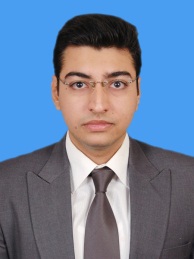 Faiq Nationality: PakistaniMarital status:  SingleE-mail : faiq.383418@2freemail.com Date of birth: 2-December-1991ObjectiveObjectiveObjectiveObjectiveObjectiveTo build and nurture a career that allows me to enhance my skill set and excel in my profession to become a valued and competent chartered accountant, while contributing to the growth and value creation process of my organization.To build and nurture a career that allows me to enhance my skill set and excel in my profession to become a valued and competent chartered accountant, while contributing to the growth and value creation process of my organization.To build and nurture a career that allows me to enhance my skill set and excel in my profession to become a valued and competent chartered accountant, while contributing to the growth and value creation process of my organization.To build and nurture a career that allows me to enhance my skill set and excel in my profession to become a valued and competent chartered accountant, while contributing to the growth and value creation process of my organization.To build and nurture a career that allows me to enhance my skill set and excel in my profession to become a valued and competent chartered accountant, while contributing to the growth and value creation process of my organization.EducationEducationEducationEducationEducation2018 - CA – FinalistInstitute of Chartered Accountants of Pakistan (ICAP)2014 -CAF: Certificate in Accounting and FinanceInstitute of Chartered Accountants of Pakistan (ICAP)2012 –ACCA: Associate Chartered Certified AccountantTheAssociation of  Chartered Certified Accountants2010 – Certified Accounting TechnicianTheAssociation of  Chartered Certified Accountants2008 – ‘O’ Levels Cambridge International Examinations5As, 2BsBeaconhouse School System New Garden TownSubjects: Economics, Accounting, Additional Mathematics2018 - CA – FinalistInstitute of Chartered Accountants of Pakistan (ICAP)2014 -CAF: Certificate in Accounting and FinanceInstitute of Chartered Accountants of Pakistan (ICAP)2012 –ACCA: Associate Chartered Certified AccountantTheAssociation of  Chartered Certified Accountants2010 – Certified Accounting TechnicianTheAssociation of  Chartered Certified Accountants2008 – ‘O’ Levels Cambridge International Examinations5As, 2BsBeaconhouse School System New Garden TownSubjects: Economics, Accounting, Additional MathematicsProfessional ExperienceProfessional ExperienceProfessional ExperienceProfessional ExperienceProfessional ExperienceA.F. Ferguson and Co - a member firm of PricewaterhouseCoopers Network3.5 years training contractArticles ending date: May 30, 20183.5 years training contractArticles ending date: May 30, 20183.5 years training contractArticles ending date: May 30, 20183.5 years training contractArticles ending date: May 30, 2018Assurance and Business Advisory Services (ABAS) Assurance and Business Advisory Services (ABAS) Assurance and Business Advisory Services (ABAS) Assurance and Business Advisory Services (ABAS) Assurance and Business Advisory Services (ABAS) My responsibilities as an Audit Trainee in Assurance and Business Advisory Services (ABAS) at PwC encompassed following:Analysis and review of financial statements, ensuring adequacy of reporting system, compliance with local statutory requirements, and adherence to International Financial Reporting Standards (IFRSs), compilation of financial statements in compliance with IFRSs and the local statutory regulations while assessing all areas of financial statements, ensuring adequacy of audit procedures and compliance with International Standards on Auditing (ISAs).Developing audit plans, evaluating controls, preparation of audit reports, identifying control weaknesses, associated risks, implications and making recommendations thereon and communicating findings to engagement partner and senior management.Managing teams to ensure right mix of skills and strengths are being leveraged as effectively and efficiently as possible.Review of Compliance with the applicable laws and industry specific regulations which mainly includes Corporate Laws, Income Tax ordinance 2001, Code of Corporate Governance and Sales Tax Act 1990.Interpretation of the financial statements, determining the adequacy and reasonableness of the assumptions used in the preparation of the forecasts provided by the audit clients to obtain evidence about the going concern assumption. Reviewing audit work performed by team members and assessing for adequacy in light of risks identified.Co-ordination with professionals in various fields like legal experts, actuaries, system process assurance and IT experts.Decision-making for resolution of critical reportable matters in co-ordination with manager, senior manager and engagement partner, depending upon the nature of the assignmentAssistance and recommendations to the clients of PwC Pakistan regarding significant accounting and reporting issuesMy responsibilities as an Audit Trainee in Assurance and Business Advisory Services (ABAS) at PwC encompassed following:Analysis and review of financial statements, ensuring adequacy of reporting system, compliance with local statutory requirements, and adherence to International Financial Reporting Standards (IFRSs), compilation of financial statements in compliance with IFRSs and the local statutory regulations while assessing all areas of financial statements, ensuring adequacy of audit procedures and compliance with International Standards on Auditing (ISAs).Developing audit plans, evaluating controls, preparation of audit reports, identifying control weaknesses, associated risks, implications and making recommendations thereon and communicating findings to engagement partner and senior management.Managing teams to ensure right mix of skills and strengths are being leveraged as effectively and efficiently as possible.Review of Compliance with the applicable laws and industry specific regulations which mainly includes Corporate Laws, Income Tax ordinance 2001, Code of Corporate Governance and Sales Tax Act 1990.Interpretation of the financial statements, determining the adequacy and reasonableness of the assumptions used in the preparation of the forecasts provided by the audit clients to obtain evidence about the going concern assumption. Reviewing audit work performed by team members and assessing for adequacy in light of risks identified.Co-ordination with professionals in various fields like legal experts, actuaries, system process assurance and IT experts.Decision-making for resolution of critical reportable matters in co-ordination with manager, senior manager and engagement partner, depending upon the nature of the assignmentAssistance and recommendations to the clients of PwC Pakistan regarding significant accounting and reporting issuesMy responsibilities as an Audit Trainee in Assurance and Business Advisory Services (ABAS) at PwC encompassed following:Analysis and review of financial statements, ensuring adequacy of reporting system, compliance with local statutory requirements, and adherence to International Financial Reporting Standards (IFRSs), compilation of financial statements in compliance with IFRSs and the local statutory regulations while assessing all areas of financial statements, ensuring adequacy of audit procedures and compliance with International Standards on Auditing (ISAs).Developing audit plans, evaluating controls, preparation of audit reports, identifying control weaknesses, associated risks, implications and making recommendations thereon and communicating findings to engagement partner and senior management.Managing teams to ensure right mix of skills and strengths are being leveraged as effectively and efficiently as possible.Review of Compliance with the applicable laws and industry specific regulations which mainly includes Corporate Laws, Income Tax ordinance 2001, Code of Corporate Governance and Sales Tax Act 1990.Interpretation of the financial statements, determining the adequacy and reasonableness of the assumptions used in the preparation of the forecasts provided by the audit clients to obtain evidence about the going concern assumption. Reviewing audit work performed by team members and assessing for adequacy in light of risks identified.Co-ordination with professionals in various fields like legal experts, actuaries, system process assurance and IT experts.Decision-making for resolution of critical reportable matters in co-ordination with manager, senior manager and engagement partner, depending upon the nature of the assignmentAssistance and recommendations to the clients of PwC Pakistan regarding significant accounting and reporting issuesMy responsibilities as an Audit Trainee in Assurance and Business Advisory Services (ABAS) at PwC encompassed following:Analysis and review of financial statements, ensuring adequacy of reporting system, compliance with local statutory requirements, and adherence to International Financial Reporting Standards (IFRSs), compilation of financial statements in compliance with IFRSs and the local statutory regulations while assessing all areas of financial statements, ensuring adequacy of audit procedures and compliance with International Standards on Auditing (ISAs).Developing audit plans, evaluating controls, preparation of audit reports, identifying control weaknesses, associated risks, implications and making recommendations thereon and communicating findings to engagement partner and senior management.Managing teams to ensure right mix of skills and strengths are being leveraged as effectively and efficiently as possible.Review of Compliance with the applicable laws and industry specific regulations which mainly includes Corporate Laws, Income Tax ordinance 2001, Code of Corporate Governance and Sales Tax Act 1990.Interpretation of the financial statements, determining the adequacy and reasonableness of the assumptions used in the preparation of the forecasts provided by the audit clients to obtain evidence about the going concern assumption. Reviewing audit work performed by team members and assessing for adequacy in light of risks identified.Co-ordination with professionals in various fields like legal experts, actuaries, system process assurance and IT experts.Decision-making for resolution of critical reportable matters in co-ordination with manager, senior manager and engagement partner, depending upon the nature of the assignmentAssistance and recommendations to the clients of PwC Pakistan regarding significant accounting and reporting issuesMy responsibilities as an Audit Trainee in Assurance and Business Advisory Services (ABAS) at PwC encompassed following:Analysis and review of financial statements, ensuring adequacy of reporting system, compliance with local statutory requirements, and adherence to International Financial Reporting Standards (IFRSs), compilation of financial statements in compliance with IFRSs and the local statutory regulations while assessing all areas of financial statements, ensuring adequacy of audit procedures and compliance with International Standards on Auditing (ISAs).Developing audit plans, evaluating controls, preparation of audit reports, identifying control weaknesses, associated risks, implications and making recommendations thereon and communicating findings to engagement partner and senior management.Managing teams to ensure right mix of skills and strengths are being leveraged as effectively and efficiently as possible.Review of Compliance with the applicable laws and industry specific regulations which mainly includes Corporate Laws, Income Tax ordinance 2001, Code of Corporate Governance and Sales Tax Act 1990.Interpretation of the financial statements, determining the adequacy and reasonableness of the assumptions used in the preparation of the forecasts provided by the audit clients to obtain evidence about the going concern assumption. Reviewing audit work performed by team members and assessing for adequacy in light of risks identified.Co-ordination with professionals in various fields like legal experts, actuaries, system process assurance and IT experts.Decision-making for resolution of critical reportable matters in co-ordination with manager, senior manager and engagement partner, depending upon the nature of the assignmentAssistance and recommendations to the clients of PwC Pakistan regarding significant accounting and reporting issuesClients Handled in ABASClients Handled in ABASClients Handled in ABASClients Handled in ABASClients Handled in ABASAs Semi Senior:in a junior role:As Semi Senior:in a junior role:As Semi Senior:in a junior role:As Semi Senior:in a junior role:As Semi Senior:in a junior role:Agreed-upon Assignments & SecondmentAgreed-upon Assignments & SecondmentAgreed-upon Assignments & SecondmentAgreed-upon Assignments & SecondmentAgreed-upon Assignments & SecondmentAssumed the responsibility of a Team Leader (multiple times) at an assignment of Pepsi Cola International which involves inventory count procedures to be performed at various distributors located in major cities of Pakistan and computation of monthly incentives to be awarded to them on the basis of targets achieved.Assumed the responsibility of a Team member at an assignment of McKinsey & Company, Adam Smith International, Punjab Education Commission and Punjab Education Foundation which involved reviewing the invigilation and examination conduction process throughout schools in Punjab.Assumed the responsibility of a Team member at an assignment ofPunjab Food Authority which involved the verification of issuance of “Bardana” to agricultural land owners.Assumed the responsibility of Commercial executive and key accounts manager during the three month period of secondment to Pepsi Cola International. Responsibilities included preparation of bank reconciliation statements, reconciliations of key accounts at each month end, coordinating with distributors in the north region and management reporting regarding sales, performance and target achievement.Assumed the responsibility of a Team Leader (multiple times) at an assignment of Pepsi Cola International which involves inventory count procedures to be performed at various distributors located in major cities of Pakistan and computation of monthly incentives to be awarded to them on the basis of targets achieved.Assumed the responsibility of a Team member at an assignment of McKinsey & Company, Adam Smith International, Punjab Education Commission and Punjab Education Foundation which involved reviewing the invigilation and examination conduction process throughout schools in Punjab.Assumed the responsibility of a Team member at an assignment ofPunjab Food Authority which involved the verification of issuance of “Bardana” to agricultural land owners.Assumed the responsibility of Commercial executive and key accounts manager during the three month period of secondment to Pepsi Cola International. Responsibilities included preparation of bank reconciliation statements, reconciliations of key accounts at each month end, coordinating with distributors in the north region and management reporting regarding sales, performance and target achievement.Assumed the responsibility of a Team Leader (multiple times) at an assignment of Pepsi Cola International which involves inventory count procedures to be performed at various distributors located in major cities of Pakistan and computation of monthly incentives to be awarded to them on the basis of targets achieved.Assumed the responsibility of a Team member at an assignment of McKinsey & Company, Adam Smith International, Punjab Education Commission and Punjab Education Foundation which involved reviewing the invigilation and examination conduction process throughout schools in Punjab.Assumed the responsibility of a Team member at an assignment ofPunjab Food Authority which involved the verification of issuance of “Bardana” to agricultural land owners.Assumed the responsibility of Commercial executive and key accounts manager during the three month period of secondment to Pepsi Cola International. Responsibilities included preparation of bank reconciliation statements, reconciliations of key accounts at each month end, coordinating with distributors in the north region and management reporting regarding sales, performance and target achievement.Assumed the responsibility of a Team Leader (multiple times) at an assignment of Pepsi Cola International which involves inventory count procedures to be performed at various distributors located in major cities of Pakistan and computation of monthly incentives to be awarded to them on the basis of targets achieved.Assumed the responsibility of a Team member at an assignment of McKinsey & Company, Adam Smith International, Punjab Education Commission and Punjab Education Foundation which involved reviewing the invigilation and examination conduction process throughout schools in Punjab.Assumed the responsibility of a Team member at an assignment ofPunjab Food Authority which involved the verification of issuance of “Bardana” to agricultural land owners.Assumed the responsibility of Commercial executive and key accounts manager during the three month period of secondment to Pepsi Cola International. Responsibilities included preparation of bank reconciliation statements, reconciliations of key accounts at each month end, coordinating with distributors in the north region and management reporting regarding sales, performance and target achievement.Assumed the responsibility of a Team Leader (multiple times) at an assignment of Pepsi Cola International which involves inventory count procedures to be performed at various distributors located in major cities of Pakistan and computation of monthly incentives to be awarded to them on the basis of targets achieved.Assumed the responsibility of a Team member at an assignment of McKinsey & Company, Adam Smith International, Punjab Education Commission and Punjab Education Foundation which involved reviewing the invigilation and examination conduction process throughout schools in Punjab.Assumed the responsibility of a Team member at an assignment ofPunjab Food Authority which involved the verification of issuance of “Bardana” to agricultural land owners.Assumed the responsibility of Commercial executive and key accounts manager during the three month period of secondment to Pepsi Cola International. Responsibilities included preparation of bank reconciliation statements, reconciliations of key accounts at each month end, coordinating with distributors in the north region and management reporting regarding sales, performance and target achievement.InternshipInternshipInternshipInternshipInternship2 months Internship at TAQ International Cargo Services PVT LTD (7 February 2013 – 6 April 2013)Responsibilities included, monitoring and entering transactions data into the custom built accounting   software and coordinating payments for expenses incurred at warehouses and at head office, confirming receipts of payments by customers and cataloguing vouchers raised. Subsequently, making invoices and supporting documents and making bank reconciliation statements, making performance reports and reporting to management.2 months Internship at TAQ International Cargo Services PVT LTD (7 February 2013 – 6 April 2013)Responsibilities included, monitoring and entering transactions data into the custom built accounting   software and coordinating payments for expenses incurred at warehouses and at head office, confirming receipts of payments by customers and cataloguing vouchers raised. Subsequently, making invoices and supporting documents and making bank reconciliation statements, making performance reports and reporting to management.2 months Internship at TAQ International Cargo Services PVT LTD (7 February 2013 – 6 April 2013)Responsibilities included, monitoring and entering transactions data into the custom built accounting   software and coordinating payments for expenses incurred at warehouses and at head office, confirming receipts of payments by customers and cataloguing vouchers raised. Subsequently, making invoices and supporting documents and making bank reconciliation statements, making performance reports and reporting to management.2 months Internship at TAQ International Cargo Services PVT LTD (7 February 2013 – 6 April 2013)Responsibilities included, monitoring and entering transactions data into the custom built accounting   software and coordinating payments for expenses incurred at warehouses and at head office, confirming receipts of payments by customers and cataloguing vouchers raised. Subsequently, making invoices and supporting documents and making bank reconciliation statements, making performance reports and reporting to management.2 months Internship at TAQ International Cargo Services PVT LTD (7 February 2013 – 6 April 2013)Responsibilities included, monitoring and entering transactions data into the custom built accounting   software and coordinating payments for expenses incurred at warehouses and at head office, confirming receipts of payments by customers and cataloguing vouchers raised. Subsequently, making invoices and supporting documents and making bank reconciliation statements, making performance reports and reporting to management.Seminars and WorkshopsSeminars and WorkshopsSeminars and WorkshopsSeminars and WorkshopsSeminars and WorkshopsAttended various in-house seminars on PwC Audit Methodology and documentation in AURA (PwC’s Audit Software).Attended various in-house seminars on PwC Audit Methodology and documentation in AURA (PwC’s Audit Software).Attended various in-house seminars on PwC Audit Methodology and documentation in AURA (PwC’s Audit Software).Attended various in-house seminars on PwC Audit Methodology and documentation in AURA (PwC’s Audit Software).Attended various in-house seminars on PwC Audit Methodology and documentation in AURA (PwC’s Audit Software).STRENTGHS,Skills And ACHIEVEMENTSSTRENTGHS,Skills And ACHIEVEMENTSSTRENTGHS,Skills And ACHIEVEMENTSSTRENTGHS,Skills And ACHIEVEMENTSSTRENTGHS,Skills And ACHIEVEMENTSProficient in Microsoft Office, specifically MS Excel, MS Word, MS PowerPoint and MS Visio;Extensive experience of business process flowcharting;Exposure of operating various accounting software packages including SAP, Oracle and QuickBooks;Excellent communication skills ,both written and oral;Industrious, responsible and focused on becoming an accomplished chartered accountant;Participated in various creative writing and debating competitions in school;Comfortable working alone and as a team player.Proficient in Microsoft Office, specifically MS Excel, MS Word, MS PowerPoint and MS Visio;Extensive experience of business process flowcharting;Exposure of operating various accounting software packages including SAP, Oracle and QuickBooks;Excellent communication skills ,both written and oral;Industrious, responsible and focused on becoming an accomplished chartered accountant;Participated in various creative writing and debating competitions in school;Comfortable working alone and as a team player.Proficient in Microsoft Office, specifically MS Excel, MS Word, MS PowerPoint and MS Visio;Extensive experience of business process flowcharting;Exposure of operating various accounting software packages including SAP, Oracle and QuickBooks;Excellent communication skills ,both written and oral;Industrious, responsible and focused on becoming an accomplished chartered accountant;Participated in various creative writing and debating competitions in school;Comfortable working alone and as a team player.Proficient in Microsoft Office, specifically MS Excel, MS Word, MS PowerPoint and MS Visio;Extensive experience of business process flowcharting;Exposure of operating various accounting software packages including SAP, Oracle and QuickBooks;Excellent communication skills ,both written and oral;Industrious, responsible and focused on becoming an accomplished chartered accountant;Participated in various creative writing and debating competitions in school;Comfortable working alone and as a team player.Proficient in Microsoft Office, specifically MS Excel, MS Word, MS PowerPoint and MS Visio;Extensive experience of business process flowcharting;Exposure of operating various accounting software packages including SAP, Oracle and QuickBooks;Excellent communication skills ,both written and oral;Industrious, responsible and focused on becoming an accomplished chartered accountant;Participated in various creative writing and debating competitions in school;Comfortable working alone and as a team player.Personal	Personal	Personal	Personal	Personal	